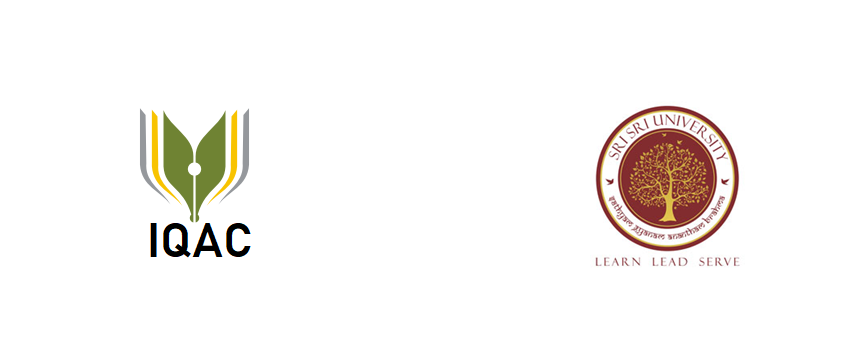 INTERNAL QUALITY ASSURANCE CELL (IQAC)Sri Sri University, Bidyadharpur Arilo, Cuttack 754 006Faculty Member Appraisal FormName of the faculty member:Designation and Department affiliation: Contact Details: Suggestions, if any:     1.     2.     3. Name and signature with dateSl. No. ParametersStrongly AgreeAgreeNeutralDisagreeStrongly Disagree1Syllabus is need based and updated.2Curriculum has flexible and meets the quality standards.3Course is revised frequently to include the recent topics.4Programs outcome and course outcomes are clearly defined.5Course curriculum meets the expectations of the students.6Course curriculum requires revision to include inter-disciplinary topics7Course curriculum has improved the knowledge of students with consequent employability.8.Overall quality of course curriculum